Положение о проведении открытого районногоконкурса вокалистов имени Шамиля Хамадинурова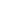 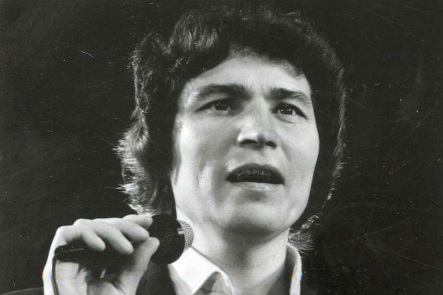 Хамадинуров Шамиль Шарифьянович родился 2 сентября 1950 года в деревне Иштыбаево Мишкинского района РБ. Умер 14 ноября 2014 года.Начал свой творческий путь в 1978 году в Башгосфилармонии в качестве артиста-вокалиста (солиста) эстрады по окончании вокального отдела Уфимского училища искусств.Во время своей работы в филармонии Шамиль Хамадинуров руководил многими эстрадными бригадами, и, благодаря его умелому руководству, группы активно гастролировали и становились любимыми в народе.В разные годы он работал с такими именитыми артистами, как Ф.Кудашева, Б.Гайсин, И.Дильмухаметов, Г.Султанова, Ф.Гараев, А.Уразметов, М.Насибуллина, А.Султанова, Р.Хазиев.Сам Шамиль Шарифьянович был очень популярным исполнителем народных песен практически на всех языках республики — марийском, мордовском, чувашском, татарском, казахском и многих других. Это очень сближало его с народом — в самых отдаленных уголках республики исполнение профессиональным певцом песен на родном языке воспринималось слушателем как благодарность. Поэтому артиста знала вся республика и многие регионы России, где он выступал в компактных местах проживания башкир, татар, чувашей, мордвы и других народностей. В 1992 году Шамиль Хамадинуров стал инициатором и создателем эстрадной группы «Ихлас» совместно с Х.Фатиховым, известным музыкантом-баянистом. Эта группа сразу же завоевала огромную популярность, благодаря симбиозу жанров — народный и эстрадный вокал, мастерство художественного слова, переплетенное с острой сатирой и театром миниатюр на злободневные темы, такие близкие и понятные народу. По количеству концертов они превосходили остальные коллективы в разы, являясь стимулом для других в работе.Хамадинуров Шамиль Шарифьянович - Заслуженный артист Башкирской АССР (1988), Народный артист Республики Башкортостан (2013).I.Организаторы конкурса.- Администрация муниципального района Мишкинский район РБ- Отдел культуры муниципального района Мишкинский район РБ- Муниципальное бюджетное учреждение Мишкинский районный Дворец культуры.II.Цели и задачи конкурса. 	Открытый районный конкурс вокалистов имени Шамиля Хамадинурова проводится в целях: - увековечения памяти заслуженного и народного артиста Башкортостана, лауреата премии имени Т. Ибрагимова;- пропаганда и популяризация творческого наследия известного певца и лучших образцов исполнения марийских, мордовских, чувашских, татарских, башкирских русских песен;- выявление ярких, вокально-одаренных исполнителей, содействие их творческому росту и дальнейшему профессиональному образованию;- расширение творческих контактов участников конкурса и обеспечение преемственности поколений мастеров вокального искусства.III.Порядок и условия проведения конкурса.Открытый районный конкурс вокалистов имени Ш. Хамадинурова пройдет в с. Мишкино Мишкинского района РБ 13 сентября 2019 года в 11.00.ч. (Дата и время  могут измениться). В конкурсе принимают участие самодеятельные исполнители с 16 лет и старше. Участники конкурса исполняют два разнохарактерных произведения: народное и эстрадное, одно из которых по выбору участника из репертуара Ш. Хамадинурова. В выступлениях обязательно только живое певческое звучание. IV. Жюри конкурса.В состав жюри входят деятели искусств РБ, специалисты по вокалу учреждений культуры Мишкинского района.V. Критерии оценок.Во время оценки будут учитываться следующие параметры:-чистота, выразительность музыкального исполнения;- техника и мастерство исполнения;-создание художественного образа произведения;-индивидуальность исполнения. Каждый член жюри оценивает конкурсантов единой оценкой по пятибалльной шкале. В случае равенства баллов у нескольких участников, жюри определяет порядок мест общим совещательным решением. Решение жюри является окончательным и пересмотру не подлежит. VI.Награждение победителей конкурса.По итогам конкурсных прослушиваний жюри присуждает одно Гран-при конкурса и звания Лауреатов 1, 2, 3 степени. За успешно исполненное одно произведение возможно присуждение Диплома в номинации. Жюри имеет право не присуждать какое-то место, присваивать одно место нескольким участникам.Успешно выступившие участники награждаются дипломами и памятными призами.VII .Финансовые условия проведения конкурса.Финансирование конкурса осуществляется за счёт средств организаторов, спонсоров и организационных взносов участников.Организационный  взнос - 500 рублей.  Проезд, проживание и питание участников конкурса производится за счет направляющей стороны.Конкурсанты должны иметь при себе паспорт, социальный номер и пенсионное страховое свидетельство.Заявки на участие принимаются до 11 сентября 2019 года на электронный адрес: metod_mishkino@mail.ru.Контактные телефоны:Ханов Азат Муллаханович – Директор районного Дворца культуры муниципального района Мишкинский район Республики Башкортостан, 8(34749) 2-13-74,   89373090001Саматова Рауия Салямовна – ведущий методист по народному творчеству и фольклору районного Дворца культуры МР Мишкинский район РБ  8(347 49) 2-15-76, 8987-147-83-55.Заявка на участие  в открытом районном конкурсе вокалистов имени Шамиля Хамадинурова13 сентября 2019 г. 			              			РДК с. МишкиноФ. И. О. ________________________________________________________________Дата рождения, возраст __________________________________________________Город (район) _________________________________________________________Базовое учреждение ____________________________________________________Ф. И. О. руководителя, аккомпаниатора_____________________________________Образование____________________________________________________________Должность ____________________________________________________________Домашний адрес _______________________________________________________Телефон _______________________________________________________________Паспортные данные ___________________________________________________Социальный номер______________________________________________________СНИЛС _______________________________________________________________Исполняемый репертуар, с указанием авторов___________________________________________________________________________________________________________________________________________________________________________